上海市市西中学图书馆新书通报2019.6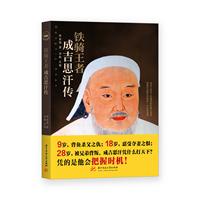 1 . 铁骑王者:成吉思汗传 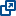 著者: 李金海著 出版社: 华中科技大学出版社   出版日期: 2019.05 文献类型: 图书, 索书号: K827/4083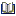 查看馆藏信息 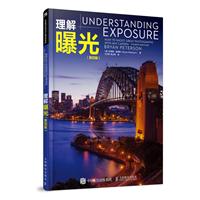 2 . 理解曙光:第四版 著者: (美)彼得森著 出版社: 人民邮电出版社   出版日期: 2019.05 文献类型: 图书, 索书号: TB811/2424查看馆藏信息 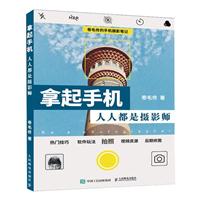 3 . 拿起手机,人人都是摄影师:卷毛佟的手机摄影笔记 著者: 卷毛佟著 出版社: 人民邮电出版社   出版日期: 2019.05 文献类型: 图书, 索书号: J41/9122查看馆藏信息 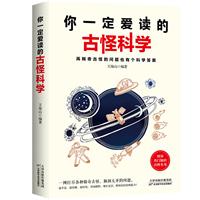 4 . 你一定爱读的古怪科学 著者: 王海山著 出版社: 天津科学技术出版社   出版日期: 2019.04 文献类型: 图书, 索书号: N49/1032查看馆藏信息 5 . 烹饪宇宙 著者: (英)考克斯著 出版社: 接力出版社   出版日期: 2019.04 文献类型: 图书, 索书号: P159-49/4244查看馆藏信息 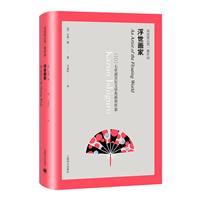 6 . 浮世画家:汉、英 著者: (英)石黑一雄著 出版社: 上海译文出版社   出版日期: 2019.04 文献类型: 图书, 索书号: I561.45/1614查看馆藏信息 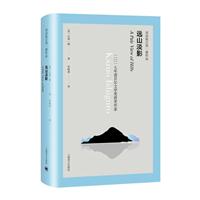 7 . 远山淡影:汉、英 著者: (英)石黑一雄著 出版社: 上海译文出版社   出版日期: 2019.04 文献类型: 图书, 索书号: I561.45/1614查看馆藏信息 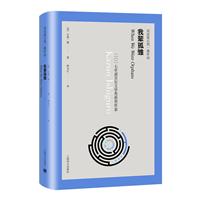 8 . 我辈孤雏:汉、英 著者: (英)石黑一雄著 出版社: 上海译文出版社   出版日期: 2019.04 文献类型: 图书, 索书号: I561.45/1614查看馆藏信息 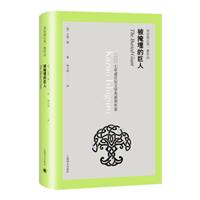 9 . 被掩埋的巨人:汉、英 著者: (英)石黑一雄著 出版社: 上海译文出版社   出版日期: 2019.04 文献类型: 图书, 索书号: I561.45/1614查看馆藏信息 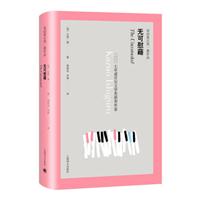 10 . 无可慰藉:汉、英 著者: (英)石黑一雄著 出版社: 上海译文出版社   出版日期: 2019.04 文献类型: 图书, 索书号: I561.45/1614查看馆藏信息 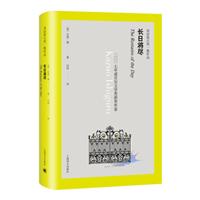 11 . 长日将尽:汉、英 著者: (英)石黑一雄著 出版社: 上海译文出版社   出版日期: 2019.04 文献类型: 图书, 索书号: I561.45/1614查看馆藏信息 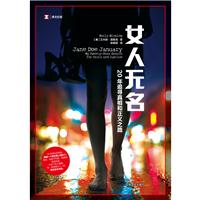 12 . 女人无名:20年追寻真相和正义之路 著者: (美)温斯洛著 出版社: 上海译文出版社   出版日期: 2019.04 文献类型: 图书, 索书号: K837.128/3143查看馆藏信息 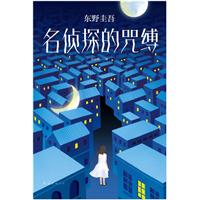 13 . 名侦探的咒缚 著者: (日)东野圭吾著 出版社: 南海出版公司   出版日期: 2019.04 文献类型: 图书, 索书号: I313.45/4641查看馆藏信息 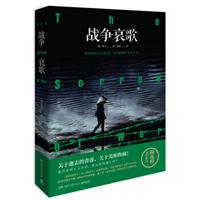 14 . 战争哀歌 著者: (越)保宁著 出版社: 湖南文艺出版社   出版日期: 2019.04 文献类型: 图书, 索书号: I333.45/2930查看馆藏信息 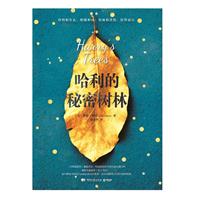 15 . 哈利的秘密森林 著者: (美)柯恩著 出版社: 湖南文艺出版社   出版日期: 2019.04 文献类型: 图书, 索书号: I712.45/4263查看馆藏信息 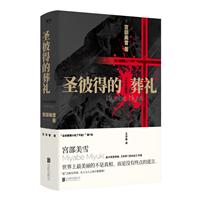 16 . 圣彼得的葬礼 著者: (日)宫部美雪著 出版社: 北京联合出版公司   出版日期: 2019.04 文献类型: 图书, 索书号: I313.45/3081查看馆藏信息 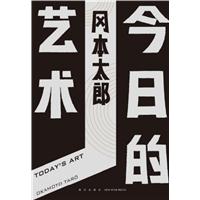 17 . 今日的艺术 著者: (日)冈本太郎著 出版社: 新星出版社   出版日期: 2019.04 文献类型: 图书, 索书号: I313.65/7543查看馆藏信息 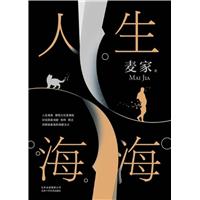 18 . 人生海海 著者: 麦家著 出版社: 北京十月文艺出版社   出版日期: 2019.04 文献类型: 图书, 索书号: I247.5/5033查看馆藏信息 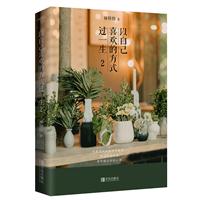 19 . 以自己喜欢的方式过一生2 著者: 林特特著 出版社: 青岛出版社   出版日期: 2019.04 文献类型: 图书, 索书号: I247.7/4922查看馆藏信息 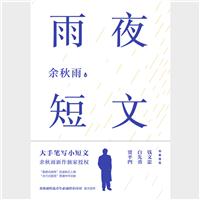 20 . 雨夜短文 著者: 余秋雨著 出版社: 天地出版社   出版日期: 2019.04 文献类型: 图书, 索书号: I267/8021查看馆藏信息 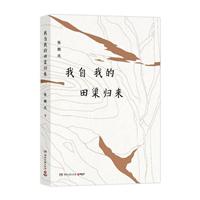 21 . 我自我的田渠归来 著者: 张晓风著 出版社: 湖南文艺出版社   出版日期: 2019.04 文献类型: 图书, 索书号: I267/1367查看馆藏信息 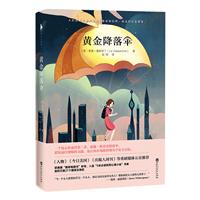 22 . 黄金降落伞 著者: (美)康斯坦丁著 出版社: 百花洲文艺出版社   出版日期: 2019.04 文献类型: 图书, 索书号: I712.45/0441查看馆藏信息 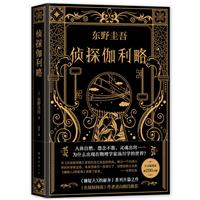 23 . 侦探伽利略 著者: (日)东野圭吾著 出版社: 南海出版公司   出版日期: 2019.04 文献类型: 图书, 索书号: I313.45/4641查看馆藏信息 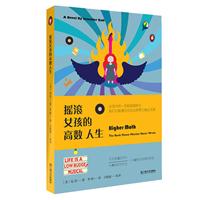 24 . 摇滚女孩的高数人生 著者: (美)包弫著 出版社: 上海文艺出版社   出版日期: 2019.04 文献类型: 图书, 索书号: I561.45/1614查看馆藏信息 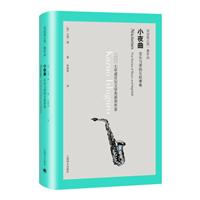 25 . 小夜曲:汉、英 著者: (英)石黑一雄著 出版社: 上海译文出版社   出版日期: 2019.04 文献类型: 图书, 索书号: I561.45/1614查看馆藏信息 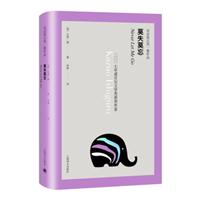 26 . 莫失莫忘:汉、英 著者: (英)石黑一雄著 出版社: 上海译文出版社   出版日期: 2019.04 文献类型: 图书, 索书号: I561.45/1614查看馆藏信息 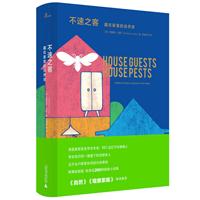 27 . 不速之客:藏在家里的自然史 著者: (英)琼斯著 出版社: 广西师范大学出版社   出版日期: 2019.04 文献类型: 图书, 索书号: N49/1942查看馆藏信息 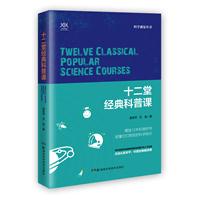 28 . 十二堂经典科普课 著者: 吴京平著 出版社: 湖南科学技术出版社   出版日期: 2019.04 文献类型: 图书, 索书号: Z835/6001查看馆藏信息 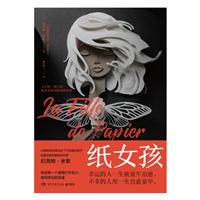 29 . 纸女孩 著者: (法)米索著 出版社: 湖南文艺出版社   出版日期: 2019.04 文献类型: 图书, 索书号: I565.45/9040查看馆藏信息 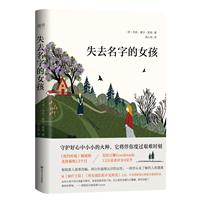 30 . 失去名字的女孩 著者: (美)凯莉著 出版社: 四川文艺出版社   出版日期: 2019.04 文献类型: 图书, 索书号: I712.45/2142查看馆藏信息 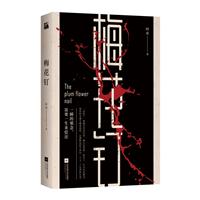 31 . 梅花钉 著者: 阿虎著 出版社: 江苏凤凰文艺出版社   出版日期: 2019.04 文献类型: 图书, 索书号: I247.5/7221查看馆藏信息 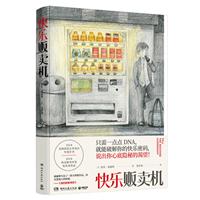 32 . 快乐贩卖机 著者: (美)威廉斯著 出版社: 湖南文艺出版社   出版日期: 2019.04 文献类型: 图书, 索书号: I712.45/5004查看馆藏信息 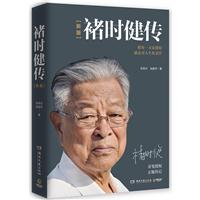 33 . 褚时健传 著者: 先燕云著 出版社: 湖南文艺出版社   出版日期: 2019.04 文献类型: 图书, 索书号: K825.38/2141查看馆藏信息 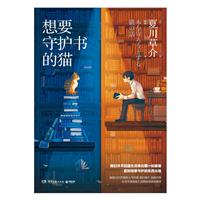 34 . 想要守护书的猫 著者: (日)夏川草介著 出版社: 湖南文艺出版社   出版日期: 2019.04 文献类型: 图书, 索书号: I313.45/1248查看馆藏信息 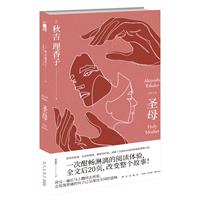 35 . 圣母 著者: (日)秋吉理香子著 出版社: 新星出版社   出版日期: 2019.04 文献类型: 图书, 索书号: I313.45/2412查看馆藏信息 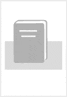 36 . 水刀子 著者: (美)巴奇加卢皮著 出版社: 文汇出版社   出版日期: 2019.04 文献类型: 图书, 索书号: I712.45/7442查看馆藏信息 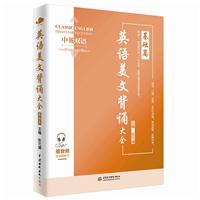 37 . 英语美文背诵大全·基础篇 著者: 张元婧著 出版社: 中国水利水电出版社   出版日期: 2019.03 文献类型: 图书, 索书号: H319.4/1314查看馆藏信息 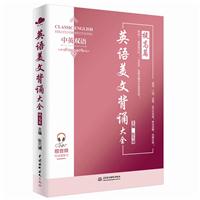 38 . 英语美文背诵大全·提高篇 著者: 成琳著 出版社: 中国水利水电出版社   出版日期: 2019.03 文献类型: 图书, 索书号: H319.4/5019查看馆藏信息 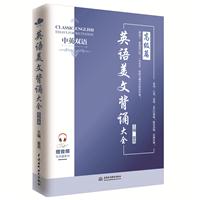 39 . 英语美文背诵大全·高级篇 著者: 童亮著 出版社: 中国水利水电出版社   出版日期: 2019.03 文献类型: 图书, 索书号: H319.4/0001查看馆藏信息 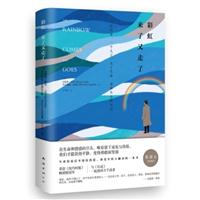 40 . 彩虹来了又走了 著者: (美)库珀著 出版社: 南海出版公司   出版日期: 2019.03 文献类型: 图书, 索书号: I712.55/0510查看馆藏信息 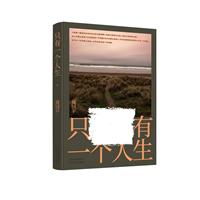 41 . 只有一个人生 著者: 周国平著 出版社: 北京十月文艺出版社   出版日期: 2019.03 文献类型: 图书, 索书号: I267/7261查看馆藏信息 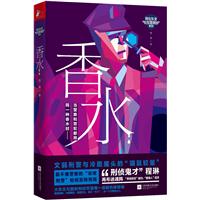 42 . 香水 著者: 程琳著 出版社: 江苏凤凰文艺出版社   出版日期: 2019.03 文献类型: 图书, 索书号: I247.5/2119查看馆藏信息 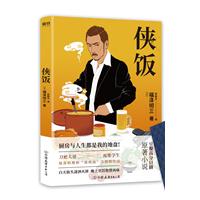 43 . 侠饭 著者: (日)福泽彻三著 出版社: 中国友谊出版公司   出版日期: 2019.03 文献类型: 图书, 索书号: I313.45/3321查看馆藏信息 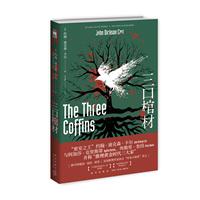 44 . 三口棺材 著者: (美)卡尔著 出版社: 新星出版社   出版日期: 2019.03 文献类型: 图书, 索书号: I712.45/2320查看馆藏信息 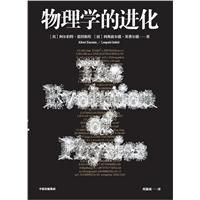 45 . 物理学的进化 著者: (美)爱因斯坦著 出版社: 中信出版社   出版日期: 2019.03 文献类型: 图书, 索书号: O4-091/2644查看馆藏信息 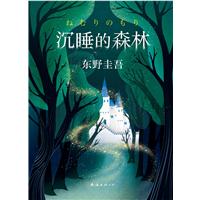 46 . 沉睡的森林 著者: (日)东野圭吾著 出版社: 南海出版公司   出版日期: 2019.03 文献类型: 图书, 索书号: I313.45/4641查看馆藏信息 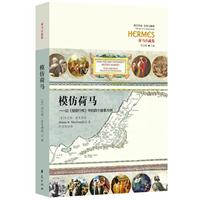 47 . 模仿荷马:以《使徒行传》中的四个故事为例 著者: (美)麦克唐纳著 出版社: 华夏出版社   出版日期: 2019.03 文献类型: 图书, 索书号: I545.07/5402查看馆藏信息 48 . 海边理发店 著者: (日)荻原浩著 出版社: 南海出版公司   出版日期: 2019.03 文献类型: 图书, 索书号: I313.45/4873查看馆藏信息 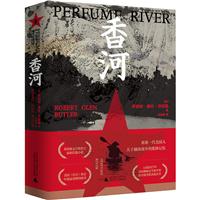 49 . 香河 著者: (美)巴特勒著 出版社: 广西师范大学出版社   出版日期: 2019.03 文献类型: 图书, 索书号: I712.45/7124查看馆藏信息 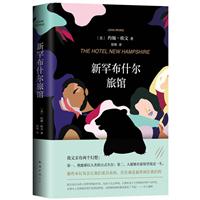 50 . 新罕布什尔旅馆 著者: (美)欧文著 出版社: 南海出版公司   出版日期: 2019.03 文献类型: 图书, 索书号: I712.45/7800查看馆藏信息 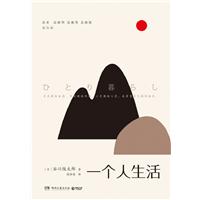 51 . 一个人生活 著者: (日)谷川俊太郎著 出版社: 湖南文艺出版社   出版日期: 2019.03 文献类型: 图书, 索书号: I313.65/8224查看馆藏信息 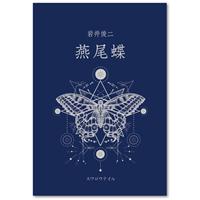 52 . 燕尾蝶 著者: (日)岩井俊二著 出版社: 南海出版公司   出版日期: 2019.03 文献类型: 图书, 索书号: I313.45/2521查看馆藏信息 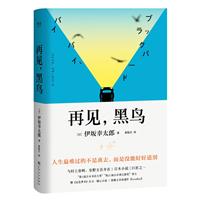 53 . 再见,黑鸟 著者: (日)伊坂幸太郎著 出版社: 上海文化出版社   出版日期: 2019.03 文献类型: 图书, 索书号: I313.45/2444查看馆藏信息 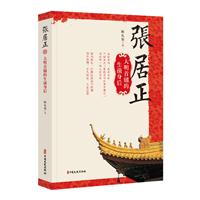 54 . 张居正:大明首辅的生前身后 著者: 陈礼荣著 出版社: 中国文史出版社   出版日期: 2019.03 文献类型: 图书, 索书号: K827/7934查看馆藏信息 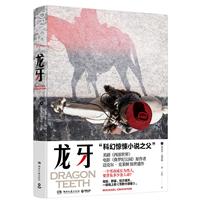 55 . 龙牙 著者: (美)克莱顿著 出版社: 湖南文艺出版社   出版日期: 2019.03 文献类型: 图书, 索书号: I712.45/4145查看馆藏信息 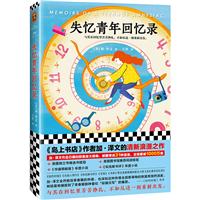 56 . 失忆青年回忆录 著者: (美)泽文著 出版社: 江苏凤凰文艺出版社   出版日期: 2019.03 文献类型: 图书, 索书号: I712.45/3500查看馆藏信息 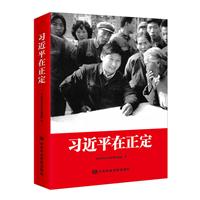 57 . 习近平在正定 著者: 中央党校采访实录编辑室编著 出版社: 中共中央党校出版社   出版日期: 2019.03 文献类型: 图书, 索书号: K827/5594查看馆藏信息 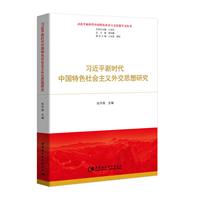 58 . 习近平新时代中国特色社会主义外交思想研究 著者: 张宇燕主编 出版社: 中国社会科学出版社   出版日期: 2019.03 文献类型: 图书, 索书号: D610/1334查看馆藏信息 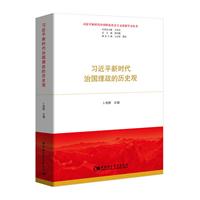 59 . 习近平新时代治国理政的历史观 著者: 卜宪群主编 出版社: 中国社会科学出版社   出版日期: 2019.03 文献类型: 图书, 索书号: D2-0/2031查看馆藏信息 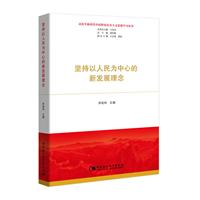 60 . 坚持以人民为中心的新发展理念 著者: 李培林主编 出版社: 中国社会科学出版社   出版日期: 2019.03 文献类型: 图书, 索书号: D252/4044查看馆藏信息 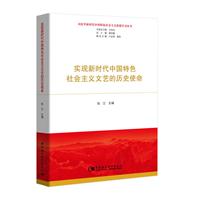 61 . 实现新时代中国特色社会主义文艺的历史使命 著者: 张江主编 出版社: 中国社会科学出版社   出版日期: 2019.03 文献类型: 图书, 索书号: I0/1331查看馆藏信息 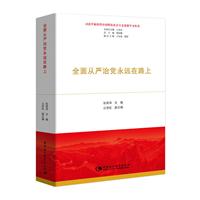 62 . 全面从严治党永远在路上 著者: 张英伟主编 出版社: 中国社会科学出版社   出版日期: 2019.03 文献类型: 图书, 索书号: D26/1342查看馆藏信息 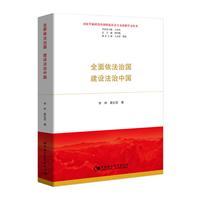 63 . 全面依法治国 建设法治中国 著者: 李林著 出版社: 中国社会科学出版社   出版日期: 2019.03 文献类型: 图书, 索书号: D920.0/4049查看馆藏信息 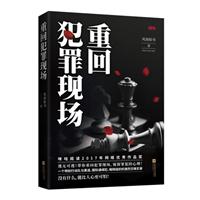 64 . 重回犯罪现场 著者: 风雨如书著 出版社: 江苏凤凰文艺出版社   出版日期: 2019.02 文献类型: 图书, 索书号: I247.5/7114查看馆藏信息 65 . 禅定荒野 著者: (美)斯奈德著 出版社: 广西师范大学出版社   出版日期: 2019.02 文献类型: 图书, 索书号: I712.65/4242查看馆藏信息 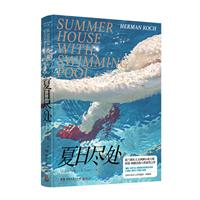 66 . 夏日尽处 著者: (荷)柯赫著 出版社: 湖南文艺出版社   出版日期: 2019.02 文献类型: 图书, 索书号: I563.45/4243查看馆藏信息 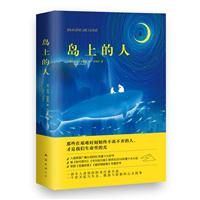 67 . 岛上的人 著者: (美)哈斯特著 出版社: 南海出版公司   出版日期: 2019.02 文献类型: 图书, 索书号: I712.45/6642查看馆藏信息 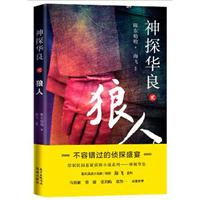 68 . 神探华良.2,狼人 著者: 陈东枪枪著 出版社: 花城出版社   出版日期: 2019.02 文献类型: 图书, 索书号: I247.5/7444查看馆藏信息 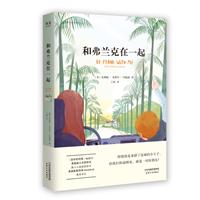 69 . 和弗兰克在一起 著者: (美)约翰逊著 出版社: 天津人民出版社   出版日期: 2019.02 文献类型: 图书, 索书号: I712.45/2243查看馆藏信息 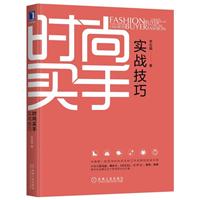 70 . 时尚买手实战技巧 著者: 李定娟著 出版社: 机械工业出版社   出版日期: 2019.02 文献类型: 图书, 索书号: F768.3/4034查看馆藏信息 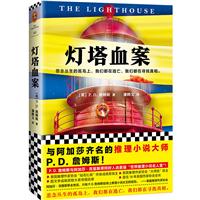 71 . 灯塔血案 著者: (英)詹姆斯著 出版社: 上海文艺出版社   出版日期: 2019.02 文献类型: 图书, 索书号: I561.45/2644查看馆藏信息 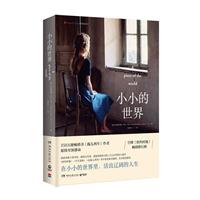 72 . 小小的世界 著者: (英)克兰著 出版社: 湖南文艺出版社   出版日期: 2019.02 文献类型: 图书, 索书号: I561.45/4180查看馆藏信息 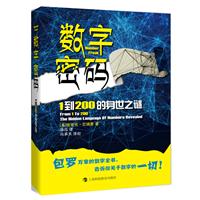 73 . 数字密码:1到200的身世之谜 著者: (美)尼德曼著 出版社: 上海科技教育出版社   出版日期: 2019.01 文献类型: 图书, 索书号: O1-49/7126查看馆藏信息 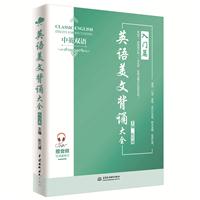 74 . 英语美文背诵大全入门篇 著者: 张元婧著 出版社: 中国水利水电出版社   出版日期: 2019.01 文献类型: 图书, 索书号: H319.4/1314查看馆藏信息 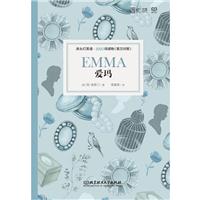 75 . 爱玛:英汉对照 著者: (英)奥斯汀著 出版社: 北京理工大学出版社   出版日期: 2019.01 文献类型: 图书, 索书号: H319.4/2043查看馆藏信息 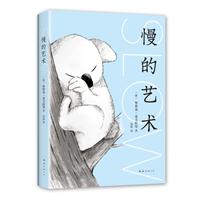 76 . 慢的艺术 著者: (澳)麦卡拉里著 出版社: 南海出版公司   出版日期: 2019.01 文献类型: 图书, 索书号: C913.3-49/5256查看馆藏信息 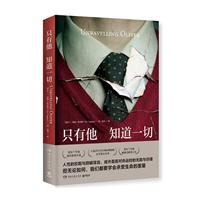 77 . 只有他 知道一切 著者: (爱尔兰)纽金特著 出版社: 湖南文艺出版社   出版日期: 2019.01 文献类型: 图书, 索书号: I562.45/2182查看馆藏信息 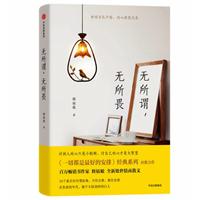 78 . 无所谓,无所谓 著者: 辉姑娘著 出版社: 中信出版社   出版日期: 2019.01 文献类型: 图书, 索书号: I267/9544查看馆藏信息 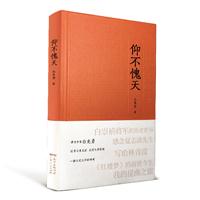 79 . 仰不愧天 著者: 白先勇著 出版社: 广东人民出版社   出版日期: 2019.01 文献类型: 图书, 索书号: I267/2021查看馆藏信息 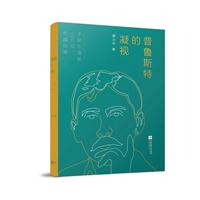 80 . 普鲁斯特的凝视:不可不读的100位外国作家：不可不读的100位外国作家 著者: 傅小平著 出版社: 江苏凤凰文艺出版社   出版日期: 2019.01 文献类型: 图书, 索书号: I267/2491查看馆藏信息 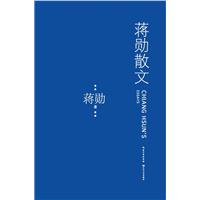 81 . 蒋勋散文 著者: 蒋勋著 出版社: 长江文艺出版社   出版日期: 2019.01 文献类型: 图书, 索书号: I267/4462查看馆藏信息 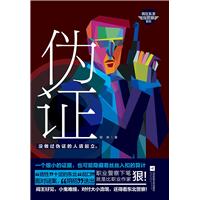 82 . 伪证 著者: 程琳著 出版社: 江苏凤凰文艺出版社   出版日期: 2019.01 文献类型: 图书, 索书号: I247.5/2119查看馆藏信息 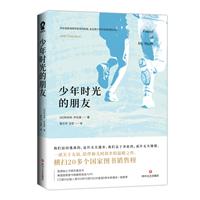 83 . 少年时光的朋友 著者: (印)乔杜里著 出版社: 四川文艺出版社   出版日期: 2019.01 文献类型: 图书, 索书号: I351.45/2246查看馆藏信息 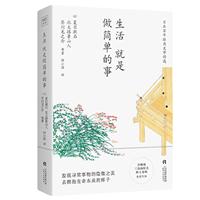 84 . 生活:就是做简单的事 著者: (日)夏目漱石著 出版社: 天津人民出版社   出版日期: 2019.01 文献类型: 图书, 索书号: I313.65/1631查看馆藏信息 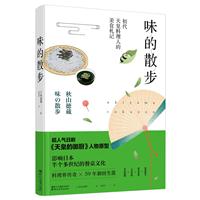 85 . 味的散步 著者: (日)秋山德藏著 出版社: 浙江文艺出版社   出版日期: 2019.01 文献类型: 图书, 索书号: I313.65/2224查看馆藏信息 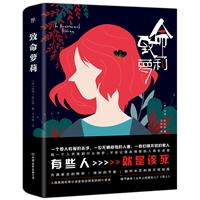 86 . 致命萝莉 著者: (美)斯旺森著 出版社: 中国友谊出版公司   出版日期: 2019.01 文献类型: 图书, 索书号: I712.45/4264查看馆藏信息 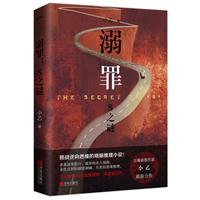 87 . 溺罪:S之谜 著者: 小乙著 出版社: 青岛出版社   出版日期: 2019.01 文献类型: 图书, 索书号: I247.5/9011查看馆藏信息 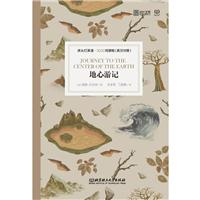 88 . 地心游记:英汉对照 著者: (法)凡尔纳著 出版社: 北京理工大学出版社   出版日期: 2019.01 文献类型: 图书, 索书号: H319.4/7122查看馆藏信息 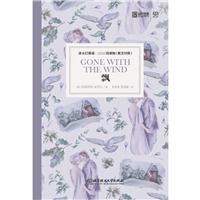 89 . 飘:英汉对照 著者: (英)米切尔著 出版社: 北京理工大学出版社   出版日期: 2019.01 文献类型: 图书, 索书号: H319.4/9042查看馆藏信息 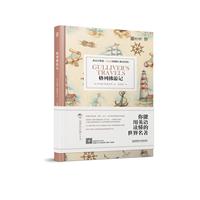 90 . 格列佛游记:英汉对照 著者: (英)斯威夫特著 出版社: 北京理工大学出版社   出版日期: 2019.01 文献类型: 图书, 索书号: H319.4/4552查看馆藏信息 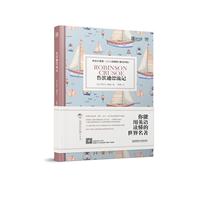 91 . 鲁滨逊漂流记:英汉对照 著者: (英)笛福著 出版社: 北京理工大学出版社   出版日期: 2019.01 文献类型: 图书, 索书号: H319.4/8036查看馆藏信息 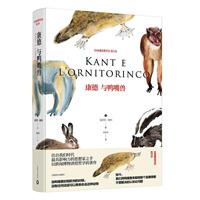 92 . 康德与鸭嘴兽 著者: (意)埃科著 出版社: 上海译文出版社   出版日期: 2019.01 文献类型: 图书, 索书号: B546-53/4820查看馆藏信息 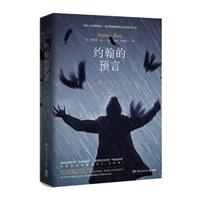 93 . 约翰的语言 著者: (美)金著 出版社: 湖南文艺出版社   出版日期: 2019.01 文献类型: 图书, 索书号: I712.45/8010查看馆藏信息 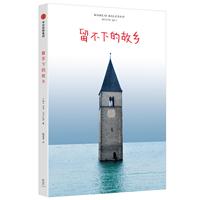 94 . 留不下的故乡 著者: (意)巴尔扎诺著 出版社: 中信出版社   出版日期: 2019.01 文献类型: 图书, 索书号: I546.45/7253查看馆藏信息 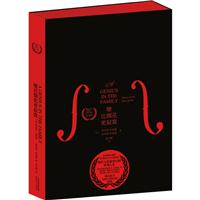 95 . 她比烟花更寂寞 著者: (英)杜普蕾著 出版社: 天津人民出版社   出版日期: 2019.01 文献类型: 图书, 索书号: I712.45/4184查看馆藏信息 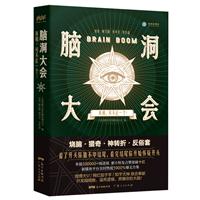 96 . 脑洞大会:真相,可不止一个! 著者: 上海金孵文化传播有限公司著 出版社: 广东人民出版社   出版日期: 2019.01 文献类型: 图书, 索书号: I247.81/2387查看馆藏信息 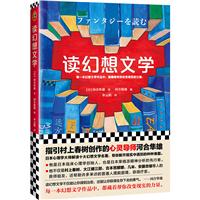 97 . 读幻想文学 著者: (日)河合隼雄著 出版社: 上海文艺出版社   出版日期: 2019.01 文献类型: 图书, 索书号: B848.4-49/3824查看馆藏信息 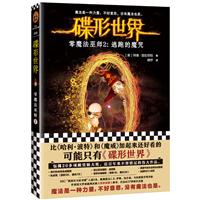 98 . 零魔法巫师.2,逃跑的魔咒 著者: (英)普拉切特著 出版社: 河南文艺出版社   出版日期: 2019.01 文献类型: 图书, 索书号: I561.45/8542查看馆藏信息 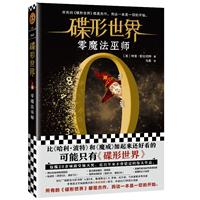 99 . 零魔法巫师 著者: (英)普拉切特著 出版社: 河南文艺出版社   出版日期: 2019.01 文献类型: 图书, 索书号: I561.45/8542查看馆藏信息 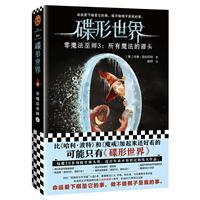 100 . 零魔法巫师3:所有魔法的源头 著者: (英)普拉切特著 出版社: 河南文艺出版社   出版日期: 2019.01 文献类型: 图书, 索书号: I561.45/8542查看馆藏信息 101 . 新高考英语词汇必背图解分类速记 著者: 蔡波著 出版社: 中国对外翻译出版公司   出版日期: 2019.01 文献类型: 图书, 索书号: G634.413/4034查看馆藏信息 102 . 成为 著者: (美)奥巴马著 出版社: 天地出版社   出版日期: 2019.01 文献类型: 图书, 索书号: K837.127/2077查看馆藏信息 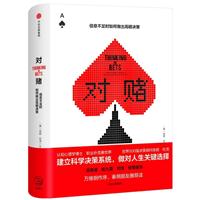 103 . 对赌:信息不足时如何做出高明决策 著者: (美)杜克著 出版社: 中信出版社   出版日期: 2019.01 文献类型: 图书, 索书号: F272.1/4141查看馆藏信息 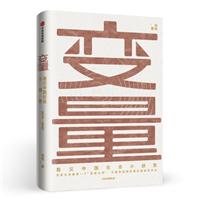 104 . 变量:看见中国社会小趋势：看见中国社会小趋势 著者: 何帆著 出版社: 中信出版社   出版日期: 2019.01 文献类型: 图书, 索书号: F12/2241查看馆藏信息 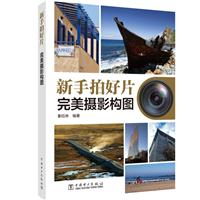 105 . 新手拍好片·完美摄影构图．完美摄影构图 著者: 秦钰林编著 出版社: 中国电力出版社   出版日期: 2019.01 文献类型: 图书, 索书号: J41/5084查看馆藏信息 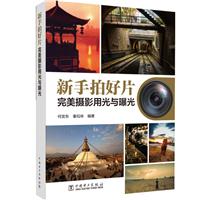 106 . 新手拍好片:完美摄影用光与曝光．完美摄影用光与曝光 著者: 何发东著 出版社: 中国电力出版社   出版日期: 2019.01 文献类型: 图书, 索书号: J41/2224查看馆藏信息 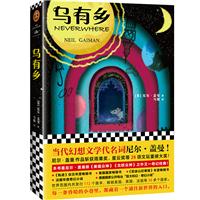 107 . 乌有乡 著者: (英)盖曼著 出版社: 江苏凤凰文艺出版社   出版日期: 2019.01 文献类型: 图书, 索书号: I561.45/8060查看馆藏信息 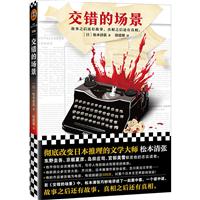 108 . 交错的场景 著者: (日)松本清张著 出版社: 文汇出版社   出版日期: 2019.01 文献类型: 图书, 索书号: I313.45/4531查看馆藏信息 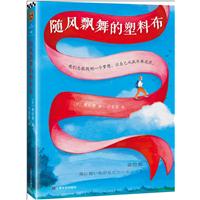 109 . 随风飘舞的塑料布 著者: (日)森绘都著 出版社: 上海文艺出版社   出版日期: 2019.01 文献类型: 图书, 索书号: I313.45/4924查看馆藏信息 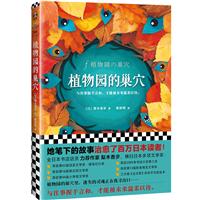 110 . 植物园的巢穴 著者: (日)梨木香步著 出版社: 上海文艺出版社   出版日期: 2019.01 文献类型: 图书, 索书号: I313.45/2422查看馆藏信息 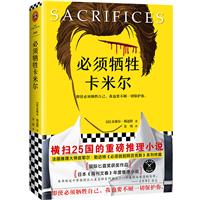 111 . 必须牺牲卡米尔 著者: (法)勒迈特著 出版社: 文汇出版社   出版日期: 2019.01 文献类型: 图书, 索书号: I565.45/4232查看馆藏信息 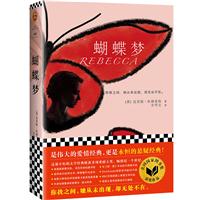 112 . 蝴蝶梦 著者: (英)杜穆里埃著 出版社: 文汇出版社   出版日期: 2019.01 文献类型: 图书, 索书号: I561.45/4264查看馆藏信息 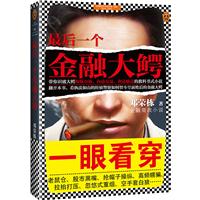 113 . 最后一个金融大鳄 著者: 邓荣栋著 出版社: 海南出版社   出版日期: 2019.01 文献类型: 图书, 索书号: I247.5/7244查看馆藏信息 114 . 李中莹亲密关系全面技巧 著者: 李中莹著 出版社: 民主与建设出版社   出版日期: 2019.01 文献类型: 图书, 索书号: C913.1-49/4054查看馆藏信息 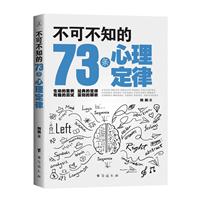 115 . 不可不知的73条心理定律 著者: 刘鹏著 出版社: 台海出版社   出版日期: 2019.01 文献类型: 图书, 索书号: B84-49/0072查看馆藏信息 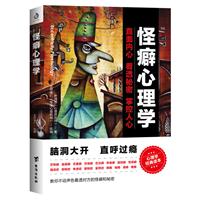 116 . 怪癖心理学 著者: 叶鸿羽著 出版社: 台海出版社   出版日期: 2019.01 文献类型: 图书, 索书号: B846/6031查看馆藏信息 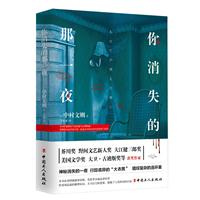 117 . 你消失的那一夜 著者: (日)中村文则著 出版社: 中国工人出版社   出版日期: 2019.01 文献类型: 图书, 索书号: I313.45/5407查看馆藏信息 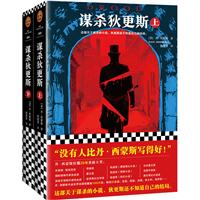 118 . 谋杀狄更斯·上 著者: (美)西蒙斯著 出版社: 上海文艺出版社   出版日期: 2019.01 文献类型: 图书, 索书号: I712.45/1044查看馆藏信息 119 . 谋杀狄更斯·下 著者: (美)西蒙斯著 出版社: 上海文艺出版社   出版日期: 2019.01 文献类型: 图书, 索书号: I712.45/1044查看馆藏信息 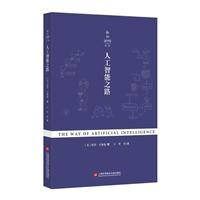 120 . 人工智能 之路 著者: (美)亨德森著 出版社: 上海科学技术文献出版社   出版日期: 2019 文献类型: 图书, 索书号: TP18-49/0024查看馆藏信息 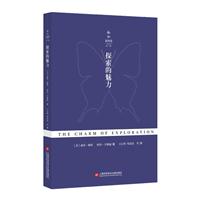 121 . 探索的魅力 著者: (美)杨特著 出版社: 上海科学技术文献出版社   出版日期: 2019 文献类型: 图书, 索书号: Z228.2/4224查看馆藏信息 122 . 触得到的化学 著者: (美)牛顿著 出版社: 上海科学技术文献出版社   出版日期: 2019 文献类型: 图书, 索书号: O6-49/2058查看馆藏信息 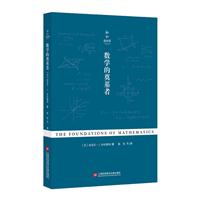 123 . 数学的奠基者 著者: (美)布拉德利著 出版社: 上海科学技术文献出版社   出版日期: 2019 文献类型: 图书, 索书号: K816.11/4522查看馆藏信息 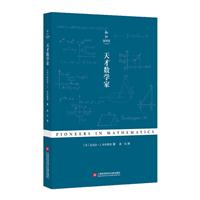 124 . 天才数学家 著者: (美)布拉德利著 出版社: 上海科学技术文献出版社   出版日期: 2019 文献类型: 图书, 索书号: K816.11/4522查看馆藏信息 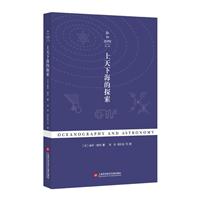 125 . 上天下海的探索 著者: (美)杨特著 出版社: 上海科学技术文献出版社   出版日期: 2019 文献类型: 图书, 索书号: N49/4224查看馆藏信息 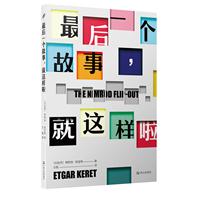 126 . 最后一个故事，就这样啦 著者: (以)凯雷特著 出版社: 上海文艺出版社   出版日期: 2019 文献类型: 图书, 索书号: I382.45/2112查看馆藏信息 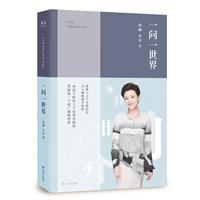 127 . 一问一世界 著者: 杨澜著 出版社: 上海文艺出版社   出版日期: 2019 文献类型: 图书, 索书号: K825.42/4232查看馆藏信息 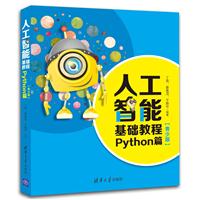 128 . 人工智能基础教程.Python篇：Python篇：青少版 著者: 丁亮著 出版社: 清华大学出版社   出版日期: 2019 文献类型: 图书, 索书号: TP18-49/1001查看馆藏信息 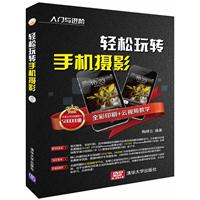 129 . 轻松玩转手机摄影 著者: 陶晓云编著 出版社: 清华大学出版社   出版日期: 2019 文献类型: 图书, 索书号: J41/7261查看馆藏信息 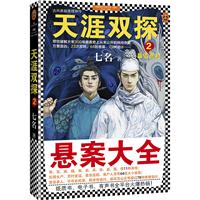 130 . 天涯双探.2,暴雪荒村 著者: 七名著 出版社: 上海文艺出版社   出版日期: 2019 文献类型: 图书, 索书号: I247.5/4120查看馆藏信息 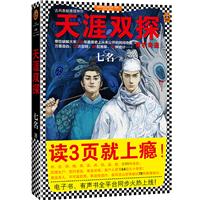 131 . 天涯双探·青衣奇盗 著者: 七名著 出版社: 上海文艺出版社   出版日期: 2019 文献类型: 图书, 索书号: I247.5/4120查看馆藏信息 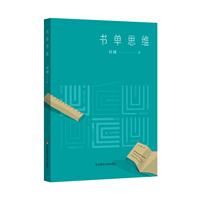 132 . 书单思维 著者: 何婕著 出版社: 华东师范大学出版社   出版日期: 2019 文献类型: 图书, 索书号: G792/2248查看馆藏信息 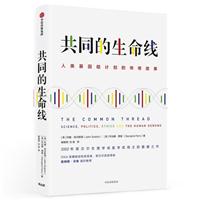 133 . 共同的生命线:人类基因组计划的传奇故事 著者: (英)苏尔斯顿著 出版社: 中信出版社   出版日期: 2018.12 文献类型: 图书, 索书号: Q78/4245查看馆藏信息 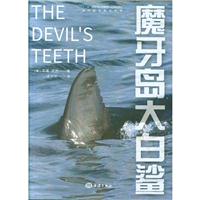 134 . 磨牙岛大白鲨 著者: (美)凯西著 出版社: 海洋出版社   出版日期: 2018.12 文献类型: 图书, 索书号: Q959.41/2110查看馆藏信息 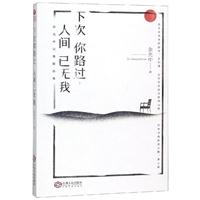 135 . 下次你路过,人间已无我 著者: 余光中著 出版社: 江西人民出版社   出版日期: 2018.12 文献类型: 图书, 索书号: I227/8095查看馆藏信息 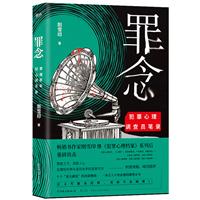 136 . 罪念 著者: 刚雪印著 出版社: 中国友谊出版公司   出版日期: 2018.12 文献类型: 图书, 索书号: I247.5/7017查看馆藏信息 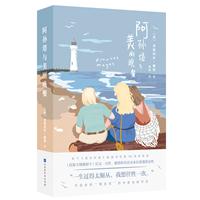 137 . 阿孙塔与美丽晚餐 著者: (美)梅斯著 出版社: 北京时代华文书局   出版日期: 2018.12 文献类型: 图书, 索书号: I712.45/4542查看馆藏信息 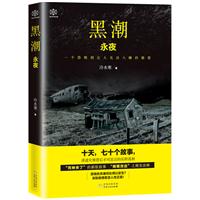 138 . 黑潮:永夜 著者: 冷水寒著 出版社: 贵州人民出版社   出版日期: 2018.12 文献类型: 图书, 索书号: I247.5/3313查看馆藏信息 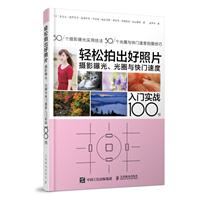 139 . 轻松拍出好照片:摄影曝光、光圈与快门速度入门实战100招：摄影曝光、光圈与快门速度入门实战100招 著者: (日)秦达夫著 出版社: 人民邮电出版社   出版日期: 2018.12 文献类型: 图书, 索书号: J41/5035查看馆藏信息 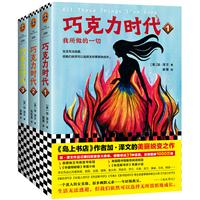 140 . 巧克力时代·1 著者: (美)泽文著 出版社: 上海文艺出版社   出版日期: 2018.12 文献类型: 图书, 索书号: I712.45/3500查看馆藏信息 141 . 巧克力时代·2 著者: (美)泽文著 出版社: 上海文艺出版社   出版日期: 2018.12 文献类型: 图书, 索书号: I712.45/3500查看馆藏信息 142 . 巧克力时代·3 著者: (美)泽文著 出版社: 上海文艺出版社   出版日期: 2018.12 文献类型: 图书, 索书号: I712.45/3500查看馆藏信息 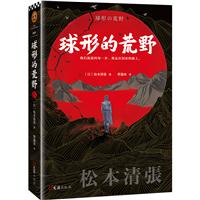 143 . 球形的荒野 著者: (日)松本清张著 出版社: 文汇出版社   出版日期: 2018.12 文献类型: 图书, 索书号: I313.45/4531查看馆藏信息 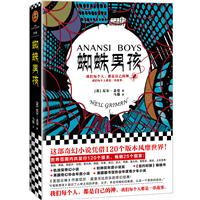 144 . 蜘蛛男孩 著者: (英)盖曼著 出版社: 江苏凤凰文艺出版社   出版日期: 2018.12 文献类型: 图书, 索书号: I561.45/8060查看馆藏信息 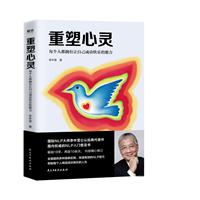 145 . 重塑心灵:每个人都拥有让自己成功快乐的能力：每个人都拥有让自己成功快乐的能力 著者: 李中莹著 出版社: 民主与建设出版社   出版日期: 2018.12 文献类型: 图书, 索书号: B848.4-49/4054查看馆藏信息 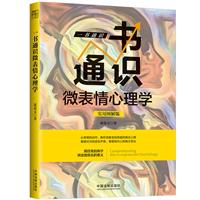 146 . 一书通识微表情心理学:实用图解版：实用图解版 著者: 诸葛文著 出版社: 中国法制出版社   出版日期: 2018.12 文献类型: 图书, 索书号: B842.6-49/3640查看馆藏信息 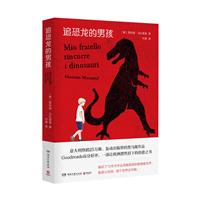 147 . 追恐龙的男孩 著者: (意)马扎里奥著 出版社: 湖南文艺出版社   出版日期: 2018.12 文献类型: 图书, 索书号: I546.45/7562查看馆藏信息 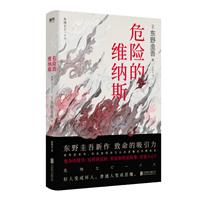 148 . 危险的维纳斯 著者: (日)东野圭吾著 出版社: 北京联合出版公司   出版日期: 2018.12 文献类型: 图书, 索书号: I313.45/4641查看馆藏信息 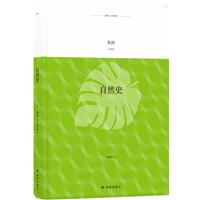 149 . 自然史 著者: (法)布封著 出版社: 译林出版社   出版日期: 2018.11 文献类型: 图书, 索书号: N091/4240查看馆藏信息 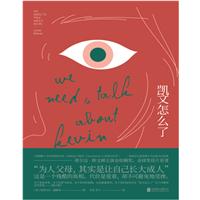 150 . 凯文怎么了 著者: (美)施莱弗著 出版社: 北京联合出版公司   出版日期: 2018.11 文献类型: 图书, 索书号: I712.45/0145查看馆藏信息 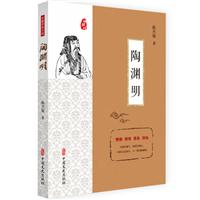 151 . 陶渊明 著者: 陈杰敏著 出版社: 中国文史出版社   出版日期: 2018.11 文献类型: 图书, 索书号: I247.5/7948查看馆藏信息 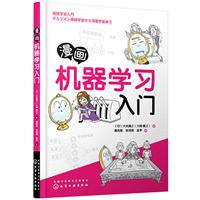 152 . 漫画机器学习入门 著者: (日)大关真之著 出版社: 化学工业出版社   出版日期: 2018.11 文献类型: 图书, 索书号: TP181-49/4843查看馆藏信息 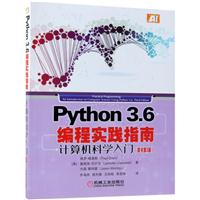 153 . Python 3.6编程实践指南:计算机科学入门：计算机科学入门：an introduction to computer science using Python 3.6 著者: (美)格里斯著 出版社: 机械工业出版社   出版日期: 2018.11 文献类型: 图书, 索书号: TP311.56/4664查看馆藏信息 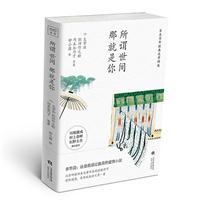 154 . 所谓世间,那就是你 著者: (日)太宰治著 出版社: 天津人民出版社   出版日期: 2018.11 文献类型: 图书, 索书号: I313.45/4333查看馆藏信息 155 . 蝗灾之日 著者: (美)韦斯特著 出版社: 中国友谊出版公司   出版日期: 2018.10 文献类型: 图书, 索书号: I712.45/5242查看馆藏信息 156 . 2019上海中考试题分类汇编·语文 著者: 姜姜著 出版社: 同济大学出版社   出版日期: 2018.09 文献类型: 图书, 索书号: G634/8080查看馆藏信息 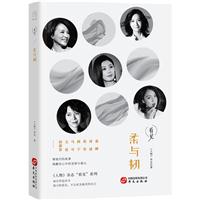 157 . 柔与韧 著者: 《人物》杂志著 出版社: 华文出版社   出版日期: 2018.09 文献类型: 图书, 索书号: K828.5/8244查看馆藏信息 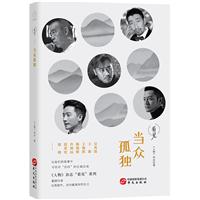 158 . 当众孤独 著者: 《人物》杂志著 出版社: 华文出版社   出版日期: 2018.09 文献类型: 图书, 索书号: K825.7/8244查看馆藏信息 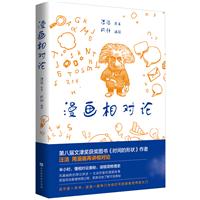 159 . 漫画相对论 著者: 汪诘著 出版社: 北京时代华文书局   出版日期: 2018.08 文献类型: 图书, 索书号: O412.1-49/3136查看馆藏信息 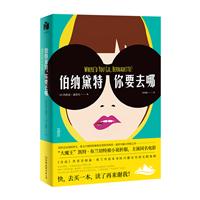 160 . 伯纳黛特,你要去哪 著者: (美)森普尔著 出版社: 中国友谊出版公司   出版日期: 2018.08 文献类型: 图书, 索书号: I712.45/4982查看馆藏信息 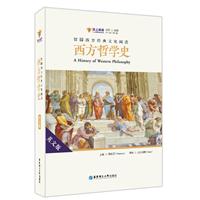 161 . 留园西方经典文化阅读:西方哲学史 著者: 孙健总著 出版社: 华东理工大学出版社   出版日期: 2018.08 文献类型: 图书, 索书号: H319.4/1028查看馆藏信息 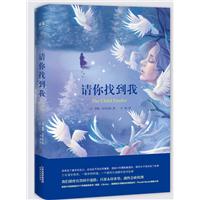 162 . 请你找到我 著者: (美)丹菲尔德著 出版社: 天津人民出版社   出版日期: 2018.08 文献类型: 图书, 索书号: I712.45/7422查看馆藏信息 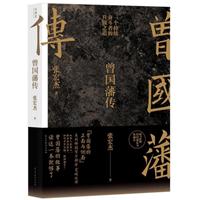 163 . 曾国藩传 著者: 张宏杰著 出版社: 民主与建设出版社   出版日期: 2018.08 文献类型: 图书, 索书号: K827/1334查看馆藏信息 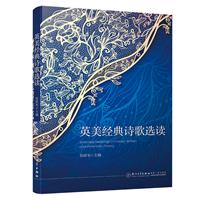 164 . 英美经典诗歌选读 著者: 张跃军著 出版社: 厦门大学出版社   出版日期: 2018.07 文献类型: 图书, 索书号: H319.4/1363查看馆藏信息 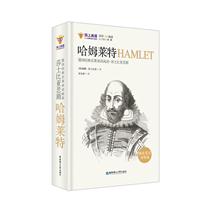 165 . 哈姆莱特:英汉对照版 著者: (英)莎士比亚著 出版社: 华东理工大学出版社   出版日期: 2018.07 文献类型: 图书, 索书号: H319.4/4421查看馆藏信息 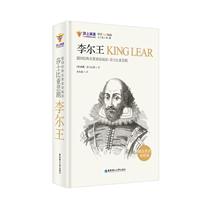 166 . 李尔王:英汉对照版 著者: (英)莎士比亚著 出版社: 华东理工大学出版社   出版日期: 2018.07 文献类型: 图书, 索书号: H319.4/4421查看馆藏信息 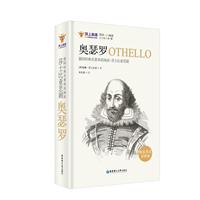 167 . 奥瑟罗:英汉对照版 著者: (英)莎士比亚著 出版社: 华东理工大学出版社   出版日期: 2018.07 文献类型: 图书, 索书号: H319.4/4421查看馆藏信息 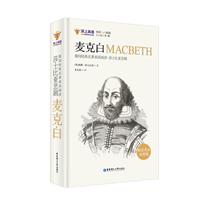 168 . 麦克白:英汉对照版 著者: (英)莎士比亚著 出版社: 华东理工大学出版社   出版日期: 2018.07 文献类型: 图书, 索书号: H319.4/4421查看馆藏信息 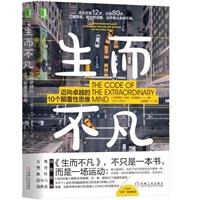 169 . 生而不凡:迈向卓越的10个颠覆性思维 著者: (马来)拉克雅礼著 出版社: 机械工业出版社   出版日期: 2018.07 文献类型: 图书, 索书号: B804/5473查看馆藏信息 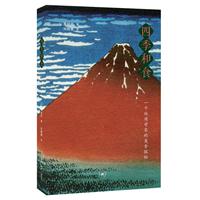 170 . 四季和食:一个地质学家的美食探秘：一个地质学家的美食探秘 著者: (日)巽好幸著 出版社: 生活·读书·新知三联书店   出版日期: 2018.06 文献类型: 图书, 索书号: TS971.20/7044查看馆藏信息 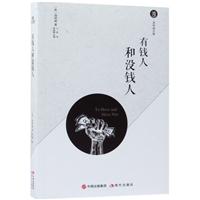 171 . 有钱人和没钱人 著者: (美)海明威著 出版社: 现代出版社   出版日期: 2018.06 文献类型: 图书, 索书号: I712.45/3565查看馆藏信息 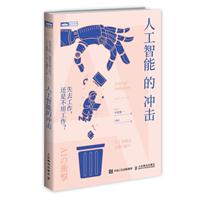 172 . 人工智能的冲击:失去工作,还是不用工作?：失去工作，还是不用工作？ 著者: (日)小林雅一著 出版社: 人民邮电出版社   出版日期: 2018.06 文献类型: 图书, 索书号: TP18-49/9471查看馆藏信息 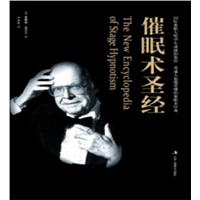 173 . 催眠术圣经 著者: (美)麦吉尔著 出版社: 中华工商联合出版社   出版日期: 2018.03 文献类型: 图书, 索书号: B841.4/5042查看馆藏信息 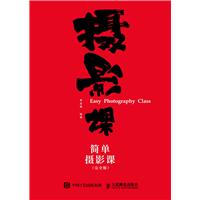 174 . 简单摄影课:完全版：完全版 著者: 郑志强编著 出版社: 人民邮电出版社   出版日期: 2018.02 文献类型: 图书, 索书号: J4/8241查看馆藏信息 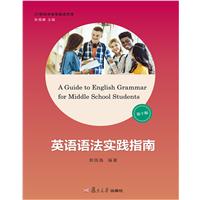 175 . 英语语法实践指南 著者: 郭凤高著 出版社: 复旦大学出版社   出版日期: 2018.01 文献类型: 图书, 索书号: G634.413/0270查看馆藏信息 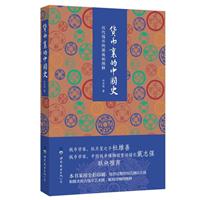 176 . 货币里的中国史:历代钱币的源流和图释 著者: 任双伟著 出版社: 世界图书出版有限公司北京分公司   出版日期: 2018.01 文献类型: 图书, 索书号: F822.9/2172查看馆藏信息 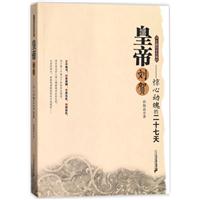 177 . 皇帝刘贺:惊心动魄的二十七天 著者: 孙海浪著 出版社: 二十一世纪出版社集团   出版日期: 2018.01 文献类型: 图书, 索书号: I247.5/1033查看馆藏信息 178 . 盛夏方程式 著者: (日)东野圭吾著 出版社: 南海出版公司   出版日期: 2018 文献类型: 图书, 索书号: I313.45/4641查看馆藏信息 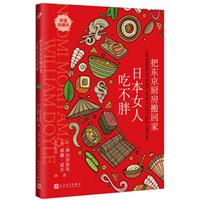 179 . 把东京厨房搬回家·日本女人吃不胖 著者: (日)森山奈保美著 出版社: 人民文学出版社   出版日期: 2018 文献类型: 图书, 索书号: TS971.23/4242查看馆藏信息 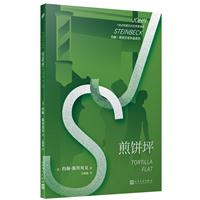 180 . 煎饼坪 著者: (美)斯坦贝克著 出版社: 人民文学出版社   出版日期: 2018 文献类型: 图书, 索书号: I712.45/4474查看馆藏信息 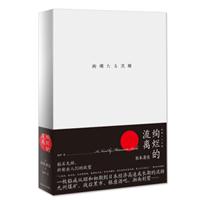 181 . 绚烂的流离 著者: (日)松本清张著 出版社: 上海文艺出版社   出版日期: 2018 文献类型: 图书, 索书号: I313.45/4531查看馆藏信息 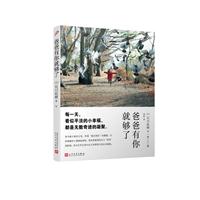 182 . 爸爸有你就够了 著者: (日)石川祐树著 出版社: 人民文学出版社   出版日期: 2018 文献类型: 图书, 索书号: I313.65/1234查看馆藏信息 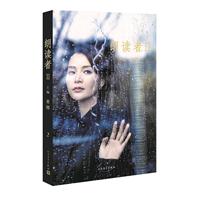 183 . 朗读者II.2 著者: 董卿著 出版社: 人民文学出版社   出版日期: 2018 文献类型: 图书, 索书号: I217.1/4072查看馆藏信息 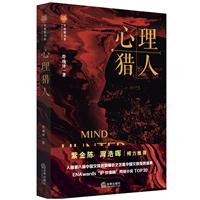 184 . 心理猎人 著者: 符珑译著 出版社: 法律出版社   出版日期: 2018 文献类型: 图书, 索书号: I247.5/8411查看馆藏信息 185 . 图书馆之谜 著者: (日)青崎有吾著 出版社: 人民文学出版社   出版日期: 2018 文献类型: 图书, 索书号: I313.45/5241查看馆藏信息 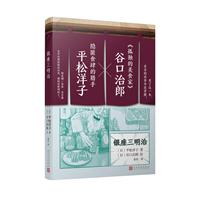 186 . 银座三明治 著者: (日)平松洋子著 出版社: 人民文学出版社   出版日期: 2018 文献类型: 图书, 索书号: I313.65/1431查看馆藏信息 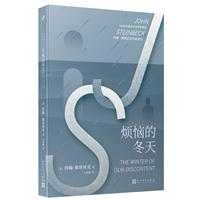 187 . 烦恼的冬天 著者: (美)斯坦贝克著 出版社: 人民文学出版社   出版日期: 2018 文献类型: 图书, 索书号: I712.45/4474查看馆藏信息 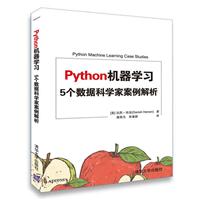 188 . Python机器学习:5个数据科学家案例解析：5个数据科学家案例解析 著者: (美)哈龙著 出版社: 清华大学出版社   出版日期: 2018 文献类型: 图书, 索书号: TP311.56/6641查看馆藏信息 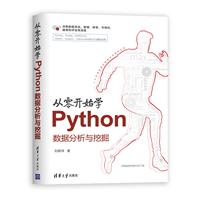 189 . 从零开始学Python数据分析与挖掘 著者: 刘顺祥著 出版社: 清华大学出版社   出版日期: 2018 文献类型: 图书, 索书号: TP311.56/0023查看馆藏信息 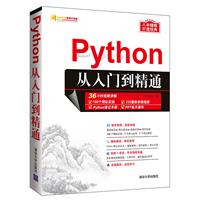 190 . Python从入门到精通 著者: 明日科技编著 出版社: 清华大学出版社   出版日期: 2018 文献类型: 图书, 索书号: TP311.561/6625查看馆藏信息 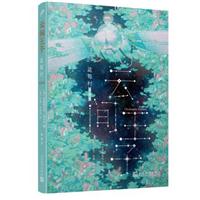 191 . 蓝莓村 著者: (法)加尔法著 出版社: 人民文学出版社   出版日期: 2018 文献类型: 图书, 索书号: I565.84/4023查看馆藏信息 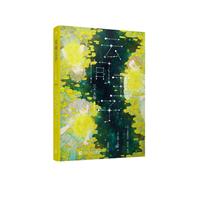 192 . 三个太阳 著者: (法)加尔法著 出版社: 人民文学出版社   出版日期: 2018 文献类型: 图书, 索书号: I565.84/4023查看馆藏信息 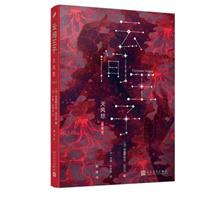 193 . 天风怒 著者: (法)加尔法著 出版社: 人民文学出版社   出版日期: 2018 文献类型: 图书, 索书号: I565.84/4023查看馆藏信息 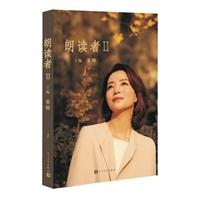 194 . 朗读者II.1 著者: 董卿著 出版社: 人民文学出版社   出版日期: 2018 文献类型: 图书, 索书号: I217.1/4072查看馆藏信息 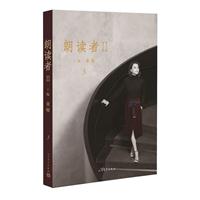 195 . 朗读者II.3 著者: 董卿著 出版社: 人民文学出版社   出版日期: 2018 文献类型: 图书, 索书号: I217.1/4072查看馆藏信息 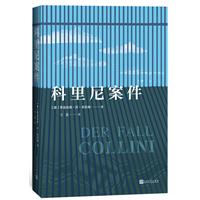 196 . 科里尼案件 著者: (德)席拉赫著 出版社: 人民文学出版社   出版日期: 2018 文献类型: 图书, 索书号: I516.45/0254查看馆藏信息 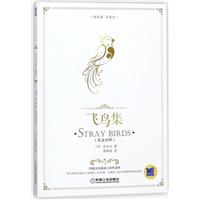 197 . 飞鸟集:英汉对照 著者: (印)泰戈尔著 出版社: 机械工业出版社   出版日期: 2017.12 文献类型: 图书, 索书号: H319.4/5052查看馆藏信息 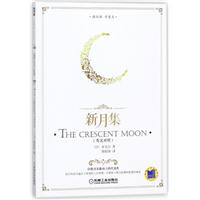 198 . 新月集:英汉对照 著者: (印)泰戈尔著 出版社: 机械工业出版社   出版日期: 2017.12 文献类型: 图书, 索书号: H319.4/5052查看馆藏信息 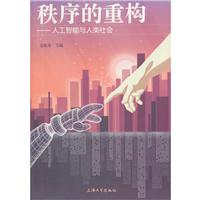 199 . 秩序的重构:人工智能与人类社会：人工智能与人类社会 著者: 金东寒主编 出版社: 上海大学出版社   出版日期: 2017.12 文献类型: 图书, 索书号: TP18/8043查看馆藏信息 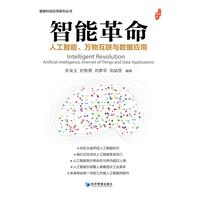 200 . 智能革命:人工智能、万物互联与数据应用：人工智能、万物互联与数据应用：artificial intelligence, internet of things and data applications 著者: 余来文著 出版社: 经济管理出版社   出版日期: 2017.10 文献类型: 图书, 索书号: TP18/8050查看馆藏信息 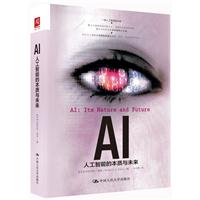 201 . 人工智能的本质与未来 著者: (英)博登著 出版社: 中国人民大学出版社   出版日期: 2017.06 文献类型: 图书, 索书号: TP18/4410查看馆藏信息 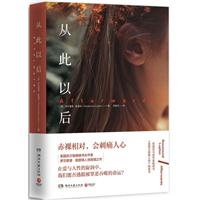 202 . 从此以后 著者: (英)勒普顿著 出版社: 湖南文艺出版社   出版日期: 2017.05 文献类型: 图书, 索书号: I561.45/4285查看馆藏信息 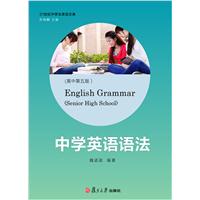 203 . 中学英语语法(高中) 著者: 魏孟勋著 出版社: 复旦大学出版社   出版日期: 2017.05 文献类型: 图书, 索书号: G634.41/2116查看馆藏信息 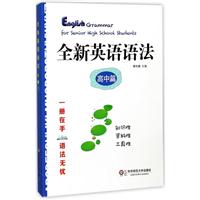 204 . 全新英语语法:高中篇 著者: 曹培健著 出版社: 华东师范大学出版社   出版日期: 2017 文献类型: 图书, 索书号: G634.413/5042查看馆藏信息 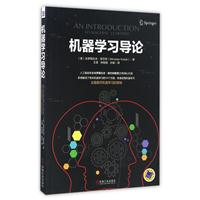 205 . 机器学习导论 著者: (美)库巴特著 出版社: 机械工业出版社   出版日期: 2016.09 文献类型: 图书, 索书号: TP181/0572查看馆藏信息 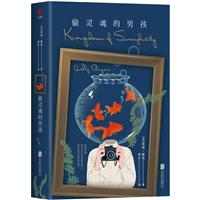 206 . 偷灵魂的男孩 著者: (美)佩恩著 出版社: 北京联合出版公司   出版日期: 2015.08 文献类型: 图书, 索书号: I712.45/2163查看馆藏信息 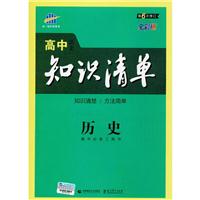 207 . 高中历史知识清单 著者: 曲一线著 出版社: 首都师范大学出版社   出版日期: 2011.05 文献类型: 图书, 索书号: G634.513/1025查看馆藏信息 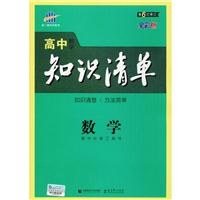 208 . 高中数学知识清单 著者: 曲一线著 出版社: 首都师范大学出版社   出版日期: 2011.05 文献类型: 图书, 索书号: G634.603/1025查看馆藏信息 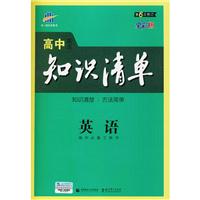 209 . 高中英语知识清单 著者: 曲一线著 出版社: 首都师范大学出版社   出版日期: 2011.05 文献类型: 图书, 索书号: G634.413/1025查看馆藏信息 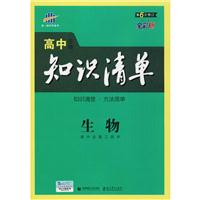 210 . 高中生物知识清单 著者: 曲一线著 出版社: 首都师范大学出版社   出版日期: 2011.05 文献类型: 图书, 索书号: G634.913/1025查看馆藏信息 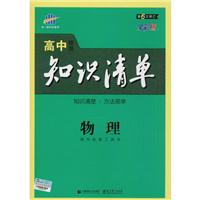 211 . 高中物理知识清单 著者: 曲一线著 出版社: 首都师范大学出版社   出版日期: 2011.05 文献类型: 图书, 索书号: G634.73/1025查看馆藏信息 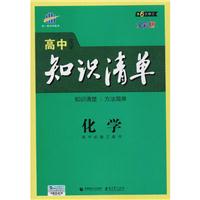 212 . 高中化学知识清单 著者: 曲一线著 出版社: 首都师范大学出版社   出版日期: 2011.05 文献类型: 图书, 索书号: G634.83/1025查看馆藏信息 213 . 高中语文知识清单 著者: 曲一线著 出版社: 首都师范大学出版社   出版日期: 2011.05 文献类型: 图书, 索书号: G634.303/1025查看馆藏信息 214 . 高中地理知识清单 著者: 曲一线著 出版社: 首都师范大学出版社   出版日期: 2011.05 文献类型: 图书, 索书号: G634.553/1025查看馆藏信息 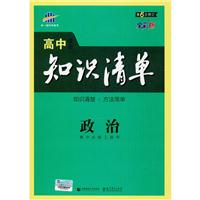 215 . 高中政治知识清单 著者: 曲一线著 出版社: 首都师范大学出版社   出版日期: 2011.05 文献类型: 图书, 索书号: G634.203/1025查看馆藏信息 